Subject line: See how simple improving quality can be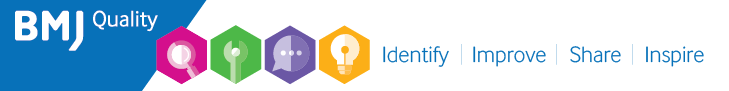 Dear colleague,You have been given access to BMJ Quality courtesy of (insert organisation).This means you have the power to improve services for patients using our online workspace.  Our combination of project tools, learning resources and management features helps you to easily develop your teams, deliver successful programmes and showcase your work. In a nutshell, BMJ Quality provides:Easy to follow workbooks based on the internationally recognised guidelinesAccess to BMJ Learning educational modules, webinars, podcasts and expert mentors for additional support A community area to gain inspiration from other users The opportunity to publish your project in the BMJ Quality Improvement Reports (QIR) journal - our PubMed indexed open access journal.Watch our quick video to find out more.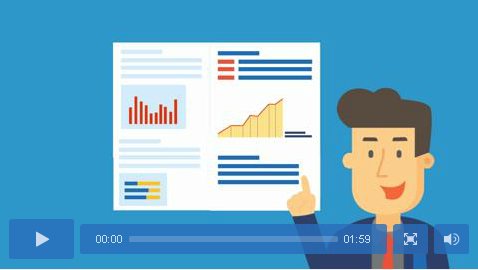 How to access BMJ QualitySimply email (insert organization email) using your institutional email address to prove your eligibility and you will be sent a unique access code.Once you have your code, login here to redeem your access. If you need any assistance getting started contact our support team at support@bmj.com.Best wishes,The BMJ Quality team